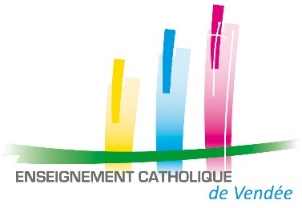 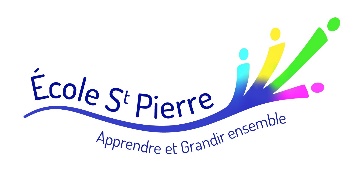 Informations sur l’enfantA remplir pour les élèves venant d’un autre établissementInformations sur la famille (Joindre une photocopie du livret de famille – parents et enfant concerné)Responsable légal de l’enfant :	 PÈRE 	MÈRE 		TUTEURInformations particulières Nous, soussignés …………………………………………………..…… certifions inscrire notre enfant, nommé ci-dessus, à l’école St Pierre de Commequiers pour l’année scolaire ……………………….. . Nous nous engageons sur l’honneur à ne pas procéder ni avoir déjà procédé à l’inscription de notre enfant dans une autre école.Date, et signature des deux parents                          FICHE D’INSCRIPTION                       RENTRÉE PRÉVUE LE : ……….. / ………… / ……………Nom :Prénom :Né(e) le :àNationalité :Sexe :          M           F Nom et adresse de l’ancienne école : Date de radiation : Nom du père :Prénom :Adresse :Adresse :Téléphone :                                      mail:         Téléphone :                                      mail:         Nom de la mère :Prénom :Adresse si différente :Adresse si différente :Téléphone :                                       mail :Téléphone :                                       mail :Nom du tuteur :Prénom :Adresse :Adresse :Téléphone :Téléphone :Livret de famille :                                                                                 oui Certificat de radiation  s’il a déjà  été scolarisé ailleurs    oui                                           Vaccinations à jour :                                                     oui sinon, fournir un certificat de contre-indication vaccinale.